ST. ANNE’S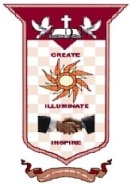 COLLEGE OF ENGINEERING AND TECHNOLOGY(Approved by AICTE, New Delhi. Affiliated to Anna University, Chennai)(An ISO 9001: 2015 Certified Institution)ANGUCHETTYPALAYAM,  PANRUTI – 607 106.QUESTION BANKPERIOD  : JULY - NOV 2018                   					     BATCH: 2015 – 2019 BRANCH : ECE								     YEAR/SEM:  IV/VII            SUB CODE/NAME: EC6016- OPTO ELECTRONIC DEVICESUNIT I ELEMENTS OF LIGHT AND SOLID STATE PHYSICSPART – ADefine uncertainty principle of Quantum mechanics.[D]  Define polarized and un polarized waves [ID][nov/dec 2015] What is meant by doping and how will you get n type Semiconductors [D]?  Define thermal sources [ID][nov/dec 2016]Define refractive index [D]What are the two kinds of polarization? [nov/dec 2015]Write the expression for calculating excitation energy ED.[ID][may/june 2013]What do you understand wave particle Duality of Light [D][may/june 2013]Give the expression for wave nature of light [D].  Define Brewster angle.[D]What do you meant by interference? [D][ Nov/dec 2016]What is meant by Diffraction? [D] [nov/dec 2016] What are light sources and name the different types of Light sources [D][nov/dec 2016]. What is black body sources [D][nov/dec 2016] What is line sources [ID][nov/dec 2016]What do you understand by the quantum mechanical concepts [D]What do you meant by semiconductor and write the different types of semiconductor? [D]What is intrinsic semiconductor? [D] What is extrinsic semiconductor? [D] Differentiate Intrinsic and Extrinsic Semiconductor.[D] What are classical sources? [ID][nov/dec 2016]Differentiate Diffraction and Scattering [D] [may/june 2013] Define mass action law [D].State bragg’s law [nov/dec 2017]Define interference and diffraction [nov/dec 2016] Give the expression for electrical conductivity of a semiconductor [apr/may 2017]Define snell’s law [D]Write the fermi distribution function for the occupation of electrons and holes at finite temperature.[D][nov/dec 2015]What is meant by polarization? [D][nov/dec 2015]Differentiate franhofer and frenel diffraction.[D]Write the equation for” heisenberg’s uncertainity priniciple” [ID] Define excitons.[D].The average electric field in a particular 2.0 μm GaAs device is 5KV/CM. calculate the average velocity of electron if its mobility value is 8000 CM2/V-S,[D] [may/june 2013]PART – B[first half][Wave nature of light]Derive an expression of wave nature of light starting with the Maxwell’s equation.(16)[D][nov/dec -2016]Explain wave nature of light and the principle of superposition(8)[D][nov/dec 2013][nov/dec -2016][Polarization]Explain polarization and its types.(16)[D].[Interference]With a neat diagram explain the interference effects in a thin film of refractive index “n” (6)[D][Diffraction]Explain in detail about diffraction.(12)[D][Light source] Explain in detail about thermal sources(10)[ID][Review of quantum mechanical concepts]Derive and explain in detail the Schrödinger’s wave equation (8)  [D][apr/may -2017][Review of solid state physics]Explain the formation of energy bands in various materials.[8][D][nov/dec -2016]Derive an expression for electrical conductivity in solids.(8)[D][nov/dec -2016]From the Schrödinger’s equation, explain the formation of energy bands in solids.(16)[D][may/june -2013]Explain the energy bands in the formation of solids.(8)[D][may/june -2013][second half] [Review of semiconductor physics semiconductor junction device]Derive the expression for Concentration of Electrons and Holes in an intrinsic Semiconductor, with relevant Diagram (16 ) [D]Show that the Fermi Dirac function is symmetrical about E=EF  at any temperature.(8)[D][apr/may -2017]Derive an expression for the product (np) for a degenerate n type semiconductor.(8)[D][apr/may -2017]Explain in detail about  intrinsic semiconductor, with relevant diagrams.(16)[D][may/june -2013]Discuss about Drift and Diffusion of carriers with relevant mathematical expression(4 ) [D][may/june 2013]Explain about the excess carriers in semiconductors.(4)[D][may/june -2013]Discuss about drift and diffusion of carriers with relavant mathematical expressions.(4)[D][may/june- 2013]Explain in detail about intrinsic and extrinsic semiconductors with neat diagram.(16)[D][may/june -2013]Define a)saturation current density b)avalanche break down c)miller indices of crystal (6)[D]UNIT II DISPLAY DEVICES AND LASERSPART – AWhat is Photoluminescence [nov/dec 2016][D]What are the different Luminescence Process[D]How Population Inversion is is achieved in Lasers? [D]How is mode locking is achieved in Laser medium. [nov/dec2016] [D]Differentiate between characteristic and non characteristic energy level system in phosphors[D]What is meant by Injection Luminescence? [D]What is meant by stokes shift?[may/june 2013][nov/dec2013] [D]Why cathode luminescence is less efficiency than photoluminescence?[may/june 2013] [D]A typical He-Ne laser operates with a current of 10m A at a dc voltage of 2500V and gives a output of 5m W. Determine the overall power efficiency? [MAY/JUNE 2013] [D]What do you understand by threshold condition in laser[D]What is meant by threshold condition for laser oscillations? [D]What are the type of lasers[D]What is a cryotron? [ may-13] [D]What are liquid crystals?[may-12] [D]What are the advantages of liquid crystal display?[may-13] [D]Define electroluminescence. [nov/dec 2015] [D]Name the different types of LCDS. [nov/dec 2015] [D]What is meant by modulation bandwidth of LED?[apr/may 2017] [D]What is frank-keldysh effect? [apr/may 2017] [D]Mention some important LED materials.[nov/dec 2016] [D]What do you meant by mode locking. [nov/dec 2016] [D]Find the Q-factor of a laser cavity oscillating at 650nm and having a line width of 1MHz.[may/june 2013] [D]List down any four advantages of LED over lasers. [nov/dec 2017] [D]State Heisenberg’s uncertainty principle [D]What are major causes of losses in laser[D]Discuss about the threshold conditions in laser. [D]What are the two common electroluminescent devices? [D]Differentiate between characteristic and non characteristic energy level system in phosphors[D]How is Population Inversion is achieved in Lasers [D]What is meant by optical pumping in lasers? [D]PART – B[first half][Electro luminescence]Explain the following terms (i).Photo luminescence (ii).Cathode luminescence (iii).Electro luminescence (iv).Injection luminescence.(16) [D][NOV/DEC 2016]Explain the mechanism of electro luminescence with neat diagram and also explain about operation of ac electroluminescence device.(16)[D][NOV/DEC 2013][NOV/DEC2016][LED]Explain the operation of LED and also derive an expression for the frequency response and modulation bandwidth of an LED.(16) [D][APR/MAY 2017]Discuss the different types of hetero-S structure LEDs along with diagrams?(10)[D][DEC13]What are the major advantages of LED over LCD?[8][D] [MAY-12] [Liquid crystal displays]Explain the construction and operation of LCD (16)[D][MAY/JUNE 2013] Explain the construction and working of various Display devices.(16)[D]Explain plasma devices.(10)[D][second half][Laser emission, absorption, radiation, population inversion]Explain the theory of LASER Emission and population inversion.(12)[D][nov/dec 2016]Applications of LASER .(4)[D][nov/dec 2016]Describe the operation of semiconductor laser in detail.(10)[D][nov/dec 2015]Draw the common – cathode LED seven segment display and explain its working.(6)[D] [nov/dec 2015]Explain injection luminescence and photo luminescence in detail.(8)[D] [nov/dec 2015]Explain cathode luminescence and population inversion.(8)[D][nov/dec 2015]Explain the classes of LASER’S with examples.(6)[D][apr/may 2017]Derive an expression for gain in a semiconducting medium.(10)[D][apr/may 2017]Discuss the theory of population inversion and threshold condition in two layer laser system and also explain the various transition involved in a four level system.(16)[D][may/june 2013] [nov dec 2016] [apr/may 2017]Discuss about the various Classification of laser.(16)[D]Mode Locking:Describe the concept of producing high power short duration pulses from laser. What are the various methods to accomplish this? Explain them. (Explain Mode locking of laser)(16)[ID] [nov/dec 2013]Explain active and passive mode locking.(4)[D][may/june 2013]UNIT III OPTICAL DETECTION DEVICESPART – AExplain thermal detectors.[D]What is the internal quantum efficiency of photo detector?[D]Explain photoconductors. [D]What do you mean by Kerr effect?[nov/dec 2015] [D]Draw the V-I characteristics of a photo diode?[nov/dec 2015] [D]What are the different types of photo detectors? [D]What are the factors that limit the response time of photodiodes? [nov/dec2016] [D]Define noise equivalent power. [D]Discuss briefly about pin photodiode. [D]What are the various modes involved in charge separation of photo diodes. [D][nov/dec 2016]Calculate the thermal noise current of a photo receiver circuit with a bandwidth of   1 GHz connected to a load resistance of 1k ohms. [D] [apr/may 2017]Define Pockels effect. [D]What is the working principle of thermal detectors? [D] [ nov/dec 2016]What is bolometer? [D] [nov/dec 2016]Define the external quantum efficiency of a photo detector. [D] [apr/may 2017]Define the gain-bandwidth product of the photoconductive detector. [D] [nov/dec 2017]What are the advantages of photoconductive detectors? [D] [may/june 2013]Calculate the maximum frequency of operation of the thermal detector with thermal time constant of 1ms? [D][may/june 2013]What are the limitations of germanium based photo diodes? [D] [may/june 2013]Define conversion efficiency of a solar cell. [D][nov/dec 2017]What are the different noises present in the avalanche photodiode? [D] [ may12]What are the required properties of photo detector? [D]Define signal to noise ratio in photoconductors. [D]Draw the block diagram of thermal detectors. [D]Define responsivity. [D]Calculate the quantum efficiency of an avalanche photodiode with a responsivity of 0.7 A/W which detects 1.5 um photo excitation. [D] [ nov/dec 2017]What are the different factors that determine the response time of photo detector? [ may 2012] [D]What are the condition for total internal reflection. [D]What is photo detectors?[D]What is avalanche photo diode?[D]PART – B[first half][Photo detector-thermal detector]Explain the principle construction and operation of various thermal detectors.(16)[D][nov/dec 2016,2015]Explain the principle, construction and working of Pyro electric detector.(10)[D ][may/june 2013]Explain the structure and operation of thermal Detector. (8) [D][Photo devices]Brief about photo emissive devices.(6)[D][may/june 2013]Brief about the various noise sources in a photo multiplier tube.(8)[D][may/june 2013][Photo conductors]Compare the principle, construction and working of a thermal detector and a photo conductive detector.(16)[D][may/june 2013]Explain in detail about photo conductors.(16)[D]Derive expressions for the gain of a photoconductor with dc excitation at different levels of increasing applied bias?(16)[D] [may-2010,2008,2007] Derive an expression for the gain of a photoconductor with dc excitation if the device in case of both the contacts are ohmic.(16)[D][nov/dec 2017][second half][Photo diodes]With an equivalent circuit,explain the factors affecting the bandwidth of a PIN photo diode.(8)[D][may/june 2013]Discuss the characteristics of p-i-n photodiode with its energy band diagram under biased condition and arrive at the expression for its quantum efficiency.(16)[D][apr/may 2017]Discuss the characteristic of P-I-N photodiode with energy band diagram? (10)[D]Compare the noise performance of Photoconductor and PIN photodiode .(8)[D]Discuss in detail about the construction and working of PIN photodiode .(16)[D]Write a note on .avalanche photodiode.(10)[D]Discuss the different types of noises in the photodiodes.(16)[D] [nov/dec-12] Discuss in detail about the construction and working of PIN photodiode.(16)[D]Consider a typical avalanche photodiode with the following parameters incident Optical power=50mw ,Efficiency =85%, optical Frequency=4.5*1014 HZ, Breakdown voltage =30 v ,Dark current =12.5 n A, parameter n ’ for the multiplication =2.Assume that the series resistance is negligible. Calculate the photon current.(16)[D][nov/dec 2015][Detector Performance]Describe the various parameters used to access the performance of a detector.(16) )[D][nov/dec 2016,2015]Explain the various detector performance parameters (16)[D]UNIT IV OPTOELECTRONIC MODULATOR   PART – ACompare Analog Modulation Digital Modulation [D] [nov/dec 2016]Define the term birefringence. [D]Define electro-optic modulators and electro-optic effect[D]What are magneto-optic devices? [D]  [apr/may 2017]What are acoustoptic devices? [D]What do you mean by SEED? [D]What are acoustoptic modulators? [D]What are the limitations of acoustoptic modulators? [D]Define acoustoptic filter. [D]Name the different types of electro-optic modulators[D]What are the drawbacks of analog modulation? [D]Define electro-optic modulators. [D]Define the term electro-optic effect.[may/june 2013] [D]What is quantum confined stark effect? [may/june 2013] [D]Define electro optic co-efficient.[nov/dec 2015] [D]Mention any two methods of digital modulation.[nov/dec 2015] [D]What is the Principle of quantum confined stark effect(QCSE) based optical modulation[may/june 2013] [D]Write the expression to find the field-dependent change in the refractive index.[May/June2013] [D]Define the term birefringence. [D]What are mageneto-optic devices? [D]What are acoustoptic devices? [D]What do you mean by SEED? [D]What are the different types of SEED? [D]Why we go for bipolar controller modulator? [D]What are the advantages of bipolar controller modulator? [D]Mention the categories of acoustoptic devices. [D]What are the limitations of acoustoptic modulators? [D]Define acoustoptic filter. [D]Mention the types of acoustoptic filter. [D]Define collinear filter and non-collinear filter. [D]Types of acoustic filter? [D]Advantages of bipolar controller modulator? [D]PART – B[first half][Analog and Digital Modulation]Explain the concept of external modulation and compare with direct modulation. (6)[D][may/june 2013]Briefly explain about the Analog and Digital Modulation.[D]Compare analog modulation with digital modulation.(6)[D][nov/dec 2015][Electro-optic modulators]Explain with neat diagram, the construction of electro optic effect based external modulator. Also deduce the expression of modulated light. (10)[D][may/june 2013]Explain the concept of birefringence in Uniaxial crystal with necessary diagrams.(8)[D][may/june 2013]Derive the expression for retardation between two waves due to applied voltage in electro optic material.(8) [D][May/June 2013]Explain the significance for multiple  quantum wells in opto electronic devices.(6)[D][may/june 2013]Explain about quantum confined stark effect(QCSE).(8)[D][apr/may 2017]Explain about BRAQWET modulator.(8)[D][apr/may 2017]Explain with neat diagram, the construction of electro optic effect based external modulator. Also deduce the expression of modulated light.(16)[D][nov/dec - 2015] Explain the Electro-Optic Modulator.(10)[D][nov/dec 2016] [apr/may 2017]Discuss in detail the principle and operation of QCSE based optical switching device.(10)[D][may/june 2013]Explain the operating principle of electro optic modulators and derive the necessary equations.(16)[D][nov/dec 2015][second half][Magneto Optic Devices]Explain about magneto optic-kerr effect.(8)[D][Acoustoptic devices]Explain about Acoustic optic effect.(8)[D][nov/dec 2013]Explain about acoustic optic deflector.(6)[D][Optical, Switching and Logic Devices]Discuss in detail the principle and operation of a photonic switch based on self electro optic Device (SEED).(10)[D][may/june 2013]Explain the concept of Bipolar controller Modulator.(6)[D][may/june 2013]Explain the operation of optical devices in detail.(10) [D][nov/dec 2015]Discuss in detail about SEED.(16)[ID][nov/dec - 2015]Explain the concept of Bipolar controller Modulator.(8)[D][nov/dec - 2015]UNIT V OPTOELECTRONIC INTEGRATED CIRCUITS	PART – AWhat are optoelectronic integrated circuits?[D]What are active guided wave devices and give examples? [D]Mention the applications of optoelectronic integrated circuits[D]List out the advantages of optoelectronic integrated circuits. [D] [nov/dec2016]List out the advantages of optoelectronic integrated circuits. [D] [nov/dec 2015]What is meant by plasma etching? [D] [nov/dec 2015]What are the disadvantages of hybrid integration? [D]Distinguish between hybrid and monolithic integration[D]Define waveguide. [D]What is the objective of OEIC? [D]What are the major differences in characteristics of opto electronic IC’s when compared to conventional electronic IC’S? [D] [may/june 2013]Give the conditions for complete power transfer from one guide to another in an optical waveguide directional coupler. [D][may/june 2013]Mention the types of waveguides[D]What do you meant by MODFET? [D]Write briefly about hybrid integration. [D]Write briefly about monolithic integration. [D]What are the disadvantages of hybrid integration? [D]How can we achieve monolithic integration? [D]What is the disadvantage of vertical monolithic integration? [D]What is the advantages and disadvantages of horizontal scheme? [D]What is the objective of OEIC? [D]Distinguish between hybrid and monolithic integration[D]List out the advantages of optoelectronic integrated circuits[D]Define waveguide. [D]Explain briefly about directional coupler. [D]What do you meant by front-end photo receivers? [D]Mention the types of integrated receivers. [D]Explain briefly about directional coupler. [D]What are the disadvantages of hybrid opto electronic  integration? [D] [may/june 2013]List the factors that dictate the half wave voltage in an active wave guide device? [D] [may/june 2013]PART – B								[first half][Hybrid and monolithic integration]Explain the merits and limitations of monolithic integration.(6)[D][nov/dec 2015]Difference between hybrid and monolithic integration.(6)[D][Application of opto electronic integrated circuits, integrated transmitters and receivers]Explain any two applications of OEIC in detail.(8)[D][may/june-2013] [nov/dec 2016]What is the need of integration of opto-electronic devices.(6)[D]Write a note on Monolithic and hybrid integration OEIC fabrication.(8)[D][may/june-2013]Explain the importance of Optoelectronic Integration.(8)[D][nov/dec-2103]Explain the importance of Optoelectronic Integration.(4)[D] [may/june-2013]Describe the working of integrated transmitters and receivers.(10)[D][nov/dec 2015]Discuss the noise performance in Integrated photo receivers.(8)[D] [may/june-2013]Describe the fabrication process of an opto electronic integrated transmitter circuit by molecular beam epitaxy regrowth.(16)[D][may/june 2012]Brief about the principal forms of opto electronic integration with their relative merits and demerits.(12)[D] [may/june-2013]Draw the diagram of a PIN diode and HBT integrated front end photo receiver and explain its operation.(8)[D][may/june-2013][second half][Guided wave devices]Explain the operation of wave guide coupler.(4)[D] [may/june-2013]Explain the operation of wave guide interferometer.(6)[D][may/june-2013]Explain the operation of active directional coupler switch.(6)[D] [may/june-2013]Explain the principles and operation of [nov/dec-2013] [nov/dec 2016]Waveguide CouplerWaveguide interferometerActive directional coupler switchActive guided wave devices(12)[D]Describe about the guided wave Mach-Zehnder interferometer.(12)[ID]Explain about low-loss waveguides.(6)[D]Application of opto electronic integrated circuits in radar applications.(8)[D].**********